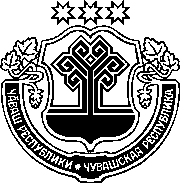 ЗАКОНЧУВАШСКОЙ РЕСПУБЛИКИО ВНЕСЕНИИ ИЗМЕНЕНИЙ 
В ЗАКОН ЧУВАШСКОЙ РЕСПУБЛИКИ 
"О БЮДЖЕТЕ ТЕРРИТОРИАЛЬНОГО ФОНДАОБЯЗАТЕЛЬНОГО МЕДИЦИНСКОГО СТРАХОВАНИЯ 
ЧУВАШСКОЙ РЕСПУБЛИКИ НА 2020 ГОД и на плановый период 2021 и 2022 годов"ПринятГосударственным СоветомЧувашской Республики17 ноября 2020 годаСтатья 1Внести в Закон Чувашской Республики от 3 декабря 2019 года № 84 "О бюджете Территориального фонда обязательного медицинского страхования Чувашской Республики на 2020 год и на плановый период 2021 
и 2022 годов" (газета "Республика", 2019, 5 декабря; 2020, 18 марта, 17 сентября) следующие изменения:в части 1 статьи 1:пункт 1 изложить в следующей редакции:"1) прогнозируемый общий объем доходов бюджета Фонда в сумме 17068050,5 тыс. рублей, в том числе за счет межбюджетных трансфертов, получаемых из бюджета Федерального фонда обязательного медицинского страхования, в сумме 15806878,3 тыс. рублей, за счет межбюджетных трансфертов, получаемых из республиканского бюджета Чувашской Республики, в сумме 565000,4 тыс. рублей, за счет межбюджетных трансфертов, получаемых из бюджетов территориальных фондов обязательного медицинского страхования субъектов Российской Федерации, в сумме 684875,0 тыс. рублей;";в пункте 2 слова "16770101,7 тыс. рублей" заменить словами "17148376,9 тыс. рублей",  слова "640780,1 тыс. рублей" заменить словами "682656,9 тыс. рублей";в части 1 статьи 3 слова "приложениям 3–32" заменить словами "приложениям 3–33";в абзаце втором части 1 статьи 4 слова "2653974,2 тыс. рублей" заменить словами "2751443,1 тыс. рублей";приложение 1 после позициидополнить приложением 33 следующего содержания:"Приложение 33к Закону Чувашской Республики"О бюджете Территориального фондаобязательного медицинского страхованияЧувашской Республики на 2020 год и на плановый период 2021 и 2022 годов"ИЗМЕНЕНИЕ РАСПРЕДЕЛЕНИЯбюджетных ассигнований бюджета Территориального фонда обязательного медицинского страхования Чувашской Республики на 2020 год по разделам, подразделам, целевым статьям (государственным программам Чувашской Республики и непрограммным направлениям деятельности), группам (группам и подгруппам) видов расходов классификации расходов бюджетов, предусмотренного приложениями 3–32  к ЗаконуЧувашской Республики "О бюджете Территориального фонда обязательного медицинского страхования Чувашской Республики на 2020 год и на плановый период 2021 и 2022 годов"(тыс. рублей)Статья 2 Настоящий Закон вступает в силу со дня его официального опубликования.г. Чебоксары18 ноября 2020 года№ 96Код бюджетной классификации Российской ФедерацииКод бюджетной классификации Российской ФедерацииНаименованиеглавного администратора доходов бюджетаТерриториального фонда обязательного
медицинского страхованияЧувашской Республикиглавного
админи- 
стратора
доходовдоходов бюджета
Территориального фонда обязательногомедицинского страхования Чувашской РеспубликиНаименованиеглавного администратора доходов бюджетаТерриториального фонда обязательного
медицинского страхованияЧувашской Республики"3952 02 55506 09 0000 150Межбюджетные трансферты, передаваемые бюджетам территориальных фондов обязательного медицинского страхования на дополнительное финансовое обеспечение оказания специализированной, в том числе высокотехнологичной, медицинской помощи, включенной в базовую программу обязательного медицинского страхования"дополнить позициейдополнить позициейдополнить позицией"3952 02 55841 09 0000 150Межбюджетные трансферты бюджетам территориальных фондов обязательного медицинского страхования на дополнительное финансовое обеспечение медицинских организаций в условиях чрезвычайной ситуации и (или) при возникновении угрозы распространения заболеваний, представляющих опасность для окружающих, в рамках реализации территориальных программ обязательного медицинского страхования";НаименованиеГлавный распорядитель бюджетных средствРазделПод-разделЦелевая статья расходов (государственная программа и непрограммное направление деятельности)Груп-па (груп-па и подгруппа) вида расходовСумма,увеличение, уменьшение (-)1234567Территориальный фонд обязательного медицинского страхования Чувашской Республики395378275,2Расходы на выплаты персоналу в целях обеспечения выполнения функций государственными (муниципальными) органами, казенными учреждениями, органами управления государственными внебюджетными фондами3950113Ц2 Э 01 50933100-150,0Расходы на выплаты персоналу государственных внебюджетных фондов3950113Ц2 Э 01 50933140-150,0Закупка товаров, работ и услуг для обеспечения государственных (муниципальных) нужд3950113Ц2 Э 01 50933200175,2Иные закупки товаров, работ и услуг для обеспечения государственных (муниципальных) нужд3950113Ц2 Э 01 50933240175,2Иные бюджетные ассигнования3950113Ц2 Э 01 50933800-25,2Исполнение судебных актов3950113Ц2 Э 01 509338305,0Уплата налогов, сборов и иных платежей3950113Ц2 Э 01 50933850-30,2Здравоохранение3950900378275,2Другие вопросы в области здравоохранения3950909378275,2Государственная программа Чувашской Республики "Развитие здравоохранения"3950909Ц2 0 00 00000378275,2Подпрограмма "Организация обязательного медицинского страхования граждан Российской Федерации" государственной программы Чувашской Республики "Развитие здравоохранения"3950909Ц2 8 00 00000378275,2Основное мероприятие "Финансовое обеспечение территориальных программ обязательного медицинского страхования в рамках базовой программы обязательного медицинского страхования"3950909Ц2 8 01 00000-186725,2Финансовое обеспечение организации обязательного медицинского страхования за счет иных источников3950909Ц2 8 01 105102182,7Социальное обеспечение и иные выплаты населению3950909Ц2 8 01 105103002182,7Социальные выплаты гражданам, кроме публичных нормативных социальных выплат3950909Ц2 8 01 105103202182,7Финансовое обеспечение организации обязательного медицинского страхования на территориях субъектов Российской Федерации за счет трансфертов из бюджетов Федерального фонда обязательного медицинского страхования и территориальных фондов обязательного медицинского страхования субъектов Российской Федерации3950909Ц2 8 01 50930-188907,9Социальное обеспечение и иные выплаты населению3950909Ц2 8 01 50931300-41876,8Социальные выплаты гражданам, кроме публичных нормативных социальных выплат3950909Ц2 8 01 50931320-41876,8Межбюджетные трансферты 3950909Ц2 8 01 5093150041876,8Межбюджетные трансферты бюджетам территориальных фондов обязательного медицинского страхования3950909Ц2 8 01 5093158041876,8Финансовое обеспечение организации обязательного медицинского страхования граждан Российской Федерации, застрахованных за пределами Чувашской Республики3950909Ц2 8 01 50932-188907,9Социальное обеспечение и иные выплаты населению3950909Ц2 8 01 50932300-188907,9Социальные выплаты гражданам, кроме публичных нормативных социальных выплат3950909Ц2 8 01 50932320-188907,9Основное мероприятие "Финансовое обеспечение медицинских организаций в условиях чрезвычайной ситуации и (или) при возникновении угрозы распространения заболеваний, представляющих опасность для окружающих, в рамках реализации территориальных программ обязательного медицинского страхования"3950909Ц2 8 06 0000565000,4Осуществление дополнительного финансового обеспечения медицинских организаций в условиях чрезвычайной ситуации и (или) при возникновении угрозы распространения заболеваний, представляющих опасность для окружающих, в рамках реализации территориальных программ обязательного медицинского страхования за счет средств резервного фонда Правительства Российской Федерации3950909Ц2 8 06 58410565000,4Социальное обеспечение и иные выплаты населению3950909Ц2 8 06 58410300565000,4Социальные выплаты гражданам, кроме публичных нормативных социальных выплат3950909Ц2 8 06 58410320565000,4".ГлаваЧувашской РеспубликиО. Николаев